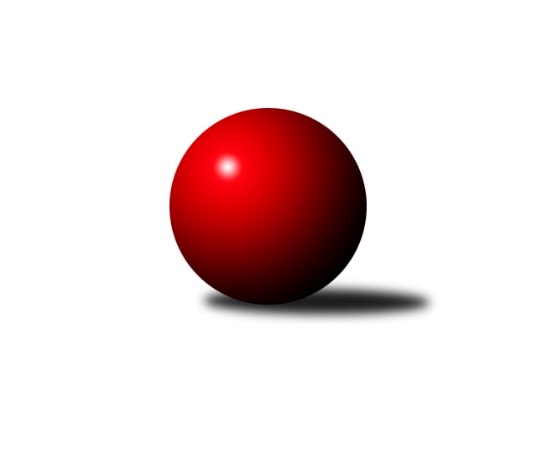 Č.14Ročník 2008/2009	11.1.2009Nejlepšího výkonu v tomto kole: 2576 dosáhlo družstvo: SKK Ostrava BKrajský přebor MS 2008/2009Výsledky 14. kolaSouhrnný přehled výsledků:TJ VOKD Poruba ˝B˝	- TJ Sokol Bohumín ˝A˝	4:12	2390:2439		10.1.SKK Ostrava B	- KK Hranice ˝A˝	12:4	2576:2463		10.1.TJ Spartak Bílovec ˝A˝	- KK Minerva Opava ˝B˝	14:2	2374:2263		10.1.TJ Unie Hlubina ˝A˝	- TJ Sokol Dobroslavice ˝A˝	7:9	2480:2453		10.1.TJ Opava ˝D˝	- TJ Sokol Michálkovice ˝B˝	6:10	2448:2481		10.1.TJ Sokol Sedlnice ˝B˝	- TJ Nový Jičín ˝A˝	2:14	2372:2439		10.1.TJ Frenštát p.R.˝A˝	- TJ Sokol Chvalíkovice ˝B˝	16:0	       kontumačně		11.1.Tabulka družstev:	1.	TJ Unie Hlubina ˝A˝	14	10	0	4	147 : 77 	 	 2437	20	2.	TJ Sokol Bohumín ˝A˝	14	10	0	4	141 : 83 	 	 2409	20	3.	KK Hranice ˝A˝	14	9	2	3	136 : 88 	 	 2466	20	4.	TJ Spartak Bílovec ˝A˝	14	8	2	4	124 : 100 	 	 2399	18	5.	TJ Opava ˝D˝	14	7	1	6	124 : 100 	 	 2364	15	6.	TJ VOKD Poruba ˝B˝	14	7	0	7	110 : 114 	 	 2371	14	7.	SKK Ostrava B	14	6	1	7	115 : 109 	 	 2417	13	8.	TJ Nový Jičín ˝A˝	14	6	1	7	109 : 115 	 	 2359	13	9.	TJ Sokol Michálkovice ˝B˝	14	5	2	7	107 : 117 	 	 2435	12	10.	TJ Sokol Chvalíkovice ˝B˝	14	5	2	7	104 : 120 	 	 2408	12	11.	TJ Frenštát p.R.˝A˝	14	5	1	8	89 : 135 	 	 2384	11	12.	TJ Sokol Dobroslavice ˝A˝	14	5	1	8	87 : 137 	 	 2379	11	13.	KK Minerva Opava ˝B˝	14	4	1	9	87 : 137 	 	 2342	9	14.	TJ Sokol Sedlnice ˝B˝	14	3	2	9	88 : 136 	 	 2342	8Podrobné výsledky kola:	 TJ VOKD Poruba ˝B˝	2390	4:12	2439	TJ Sokol Bohumín ˝A˝	Petr Oravec	 	 182 	 193 		375 	 0:2 	 420 	 	212 	 208		Josef Kuzma	Vojtěch Turlej	 	 230 	 165 		395 	 0:2 	 404 	 	189 	 215		Miroslav Paloc	Tomáš Foniok	 	 215 	 196 		411 	 0:2 	 413 	 	212 	 201		Pavel Niesyt	Jaroslav Klekner	 	 193 	 198 		391 	 2:0 	 385 	 	186 	 199		Karol Nitka	František Křák	 	 221 	 186 		407 	 0:2 	 413 	 	204 	 209		Vladimír Šipula *1	Vladimír Rada	 	 200 	 211 		411 	 2:0 	 404 	 	218 	 186		Štefan Dendisrozhodčí: střídání: *1 od 10. hodu Petr KuttlerNejlepší výkon utkání: 420 - Josef Kuzma	 SKK Ostrava B	2576	12:4	2463	KK Hranice ˝A˝	Miroslav Böhm	 	 448 	 0 		448 	 2:0 	 407 	 	407 	 0		Jiří Terrich	Jan Polášek	 	 439 	 0 		439 	 2:0 	 401 	 	401 	 0		Kamil Bartoš	Tomáš Polášek	 	 412 	 0 		412 	 0:2 	 449 	 	449 	 0		Petr  Pavelka ml	Dan  Šodek	 	 392 	 0 		392 	 0:2 	 394 	 	394 	 0		Vladimír Hudec	Petr Šebestík	 	 441 	 0 		441 	 2:0 	 420 	 	420 	 0		Petr  Pavelka st	Vladimír Korta	 	 444 	 0 		444 	 2:0 	 392 	 	392 	 0		Karel Pitrunrozhodčí: Nejlepší výkon utkání: 449 - Petr  Pavelka ml	 TJ Spartak Bílovec ˝A˝	2374	14:2	2263	KK Minerva Opava ˝B˝	Emil Rubáč	 	 393 	 0 		393 	 2:0 	 365 	 	365 	 0		Petr Frank	Milan Binar	 	 406 	 0 		406 	 2:0 	 380 	 	380 	 0		Jan Král	Jiří Sequens	 	 408 	 0 		408 	 2:0 	 377 	 	377 	 0		Tomáš Král	Vladimír Štacha	 	 379 	 0 		379 	 2:0 	 366 	 	366 	 0		Karel Vágner	Karel Mareček	 	 398 	 0 		398 	 2:0 	 382 	 	382 	 0		Vladimír Staněk	Jaroslav Černý	 	 390 	 0 		390 	 0:2 	 393 	 	393 	 0		Zdeněk Štohanzlrozhodčí: Nejlepší výkon utkání: 408 - Jiří Sequens	 TJ Unie Hlubina ˝A˝	2480	7:9	2453	TJ Sokol Dobroslavice ˝A˝	Michal Babinec  ml	 	 399 	 0 		399 	 0:2 	 410 	 	410 	 0		Miroslav Svider	René Gazdík	 	 410 	 0 		410 	 0:2 	 426 	 	426 	 0		Martin Třečák	Rudolf Riezner	 	 400 	 0 		400 	 0:2 	 407 	 	407 	 0		Karel Kuchař	František Oliva	 	 394 	 0 		394 	 1:1 	 394 	 	394 	 0		Ivo Kovařík	Michal Zatyko	 	 434 	 0 		434 	 0:2 	 446 	 	446 	 0		Vladimír Trojek	Michal Babinec  st	 	 443 	 0 		443 	 2:0 	 370 	 	370 	 0		Josef Vávrarozhodčí: Nejlepší výkon utkání: 446 - Vladimír Trojek	 TJ Opava ˝D˝	2448	6:10	2481	TJ Sokol Michálkovice ˝B˝	Josef Klapetek	 	 210 	 207 		417 	 2:0 	 401 	 	189 	 212		Daniel Dudek	Jiří Kysela	 	 191 	 241 		432 	 2:0 	 405 	 	196 	 209		Petr Jurášek	Jana Tvrdoňová	 	 192 	 189 		381 	 0:2 	 420 	 	201 	 219		Oldřich Bidrman	Lubomír Škrobánek	 	 199 	 185 		384 	 0:2 	 399 	 	197 	 202		Zdeněk Zhýbala	Milan Franer	 	 208 	 219 		427 	 0:2 	 456 	 	220 	 236		Jan Zych	Rudolf Tvrdoň	 	 218 	 189 		407 	 2:0 	 400 	 	197 	 203		Josef Jurášekrozhodčí: Nejlepší výkon utkání: 456 - Jan Zych	 TJ Sokol Sedlnice ˝B˝	2372	2:14	2439	TJ Nový Jičín ˝A˝	Petr Sobotík	 	 189 	 193 		382 	 0:2 	 400 	 	214 	 186		Lubomír Camfrla	Radek Mikulský *1	 	 163 	 189 		352 	 0:2 	 425 	 	205 	 220		Radek Škarka	Jiří Chvostek	 	 218 	 199 		417 	 0:2 	 444 	 	216 	 228		Jan Pospěch	Renáta Janyšková	 	 193 	 195 		388 	 0:2 	 395 	 	211 	 184		Alexej Kudělka	Břetislav Mrkvica	 	 233 	 179 		412 	 2:0 	 345 	 	154 	 191		Jiří Hradil	Jaroslav Chvostek	 	 210 	 211 		421 	 0:2 	 430 	 	219 	 211		Michal Pavičrozhodčí: střídání: *1 od 51. hodu Adam ChvostekNejlepší výkon utkání: 444 - Jan Pospěch	 TJ Frenštát p.R.˝A˝		16:0		TJ Sokol Chvalíkovice ˝B˝rozhodčí: KONTUMACEPořadí jednotlivců:	jméno hráče	družstvo	celkem	plné	dorážka	chyby	poměr kuž.	Maximum	1.	Pavel Gerlich 	SKK Ostrava B	425.20	286.0	139.2	4.0	5/7	(458)	2.	Daniel Dudek 	TJ Sokol Michálkovice ˝B˝	421.62	285.3	136.3	4.6	7/9	(465)	3.	Jan Zych 	TJ Sokol Michálkovice ˝B˝	421.48	282.2	139.3	3.1	8/9	(477)	4.	Petr  Pavelka st 	KK Hranice ˝A˝	421.37	279.9	141.5	3.5	9/9	(456)	5.	Josef Hendrych 	TJ Sokol Chvalíkovice ˝B˝	418.25	291.5	126.7	6.0	4/6	(450)	6.	Ivo Kovařík 	TJ Sokol Dobroslavice ˝A˝	415.36	286.5	128.9	4.7	9/9	(455)	7.	Roman Beinhauer 	TJ Sokol Chvalíkovice ˝B˝	414.68	279.6	135.1	4.8	5/6	(459)	8.	Michal Pavič 	TJ Nový Jičín ˝A˝	414.53	283.0	131.5	4.2	8/9	(442)	9.	Karel Pitrun 	KK Hranice ˝A˝	414.13	281.2	133.0	5.0	8/9	(448)	10.	Jiří Terrich 	KK Hranice ˝A˝	413.04	286.6	126.4	5.2	7/9	(439)	11.	Petr Jurášek 	TJ Sokol Michálkovice ˝B˝	412.42	282.9	129.6	5.0	9/9	(484)	12.	Josef Zavacký 	TJ Nový Jičín ˝A˝	412.27	288.7	123.5	4.3	6/9	(433)	13.	Petr  Pavelka ml 	KK Hranice ˝A˝	411.81	277.9	134.0	4.6	9/9	(449)	14.	Vladimír Štacha 	TJ Spartak Bílovec ˝A˝	411.79	285.4	126.4	6.2	7/7	(434)	15.	Michal Zatyko 	TJ Unie Hlubina ˝A˝	411.45	274.2	137.3	3.4	6/7	(436)	16.	Milan  Kučera 	TJ Frenštát p.R.˝A˝	411.04	278.0	133.0	4.7	7/8	(429)	17.	Zdeněk Zhýbala 	TJ Sokol Michálkovice ˝B˝	410.75	277.1	133.7	4.0	8/9	(447)	18.	Radek Škarka 	TJ Nový Jičín ˝A˝	410.50	281.9	128.6	3.3	8/9	(434)	19.	Pavel Niesyt 	TJ Sokol Bohumín ˝A˝	410.24	274.4	135.9	3.3	9/9	(446)	20.	Petr Chodura 	TJ Unie Hlubina ˝A˝	409.83	285.9	123.9	5.7	6/7	(443)	21.	Michal Babinec  st 	TJ Unie Hlubina ˝A˝	408.55	273.7	134.9	4.1	5/7	(467)	22.	Tomáš Polášek 	SKK Ostrava B	408.54	277.9	130.6	5.3	6/7	(455)	23.	Jaromír Matějek 	TJ Frenštát p.R.˝A˝	408.02	281.8	126.2	7.3	7/8	(438)	24.	Kamil Bartoš 	KK Hranice ˝A˝	407.67	283.8	123.8	7.3	6/9	(451)	25.	Vladimír Korta 	SKK Ostrava B	407.14	278.3	128.9	3.2	7/7	(444)	26.	František Oliva 	TJ Unie Hlubina ˝A˝	407.08	275.8	131.3	3.3	7/7	(450)	27.	Petr Šebestík 	SKK Ostrava B	406.23	280.9	125.4	6.5	6/7	(444)	28.	František Křák 	TJ VOKD Poruba ˝B˝	406.09	280.2	125.9	5.6	7/7	(427)	29.	Michal Babinec  ml 	TJ Unie Hlubina ˝A˝	405.77	284.5	121.3	5.7	5/7	(452)	30.	Zdeněk Kuna 	SKK Ostrava B	405.46	283.4	122.1	6.5	7/7	(454)	31.	Michal Hejtmánek 	TJ Unie Hlubina ˝A˝	405.33	279.9	125.4	4.5	7/7	(462)	32.	Vladimír Šipula 	TJ Sokol Bohumín ˝A˝	405.17	271.5	133.6	3.6	6/9	(433)	33.	Jaroslav Tobola 	TJ Sokol Sedlnice ˝B˝	404.57	268.6	136.0	4.6	5/7	(440)	34.	Karel Škrobánek 	TJ Opava ˝D˝	404.40	280.4	124.0	6.5	5/7	(456)	35.	Štefan Dendis 	TJ Sokol Bohumín ˝A˝	404.40	281.0	123.4	7.3	8/9	(435)	36.	Antonín Hendrych 	TJ Sokol Chvalíkovice ˝B˝	403.83	280.0	123.8	6.1	6/6	(431)	37.	Jaroslav Chvostek 	TJ Sokol Sedlnice ˝B˝	403.45	278.6	124.9	4.2	5/7	(459)	38.	Karel Šnajdárek 	TJ Spartak Bílovec ˝A˝	403.02	278.6	124.4	4.2	7/7	(433)	39.	Pavel Šmydke 	TJ Spartak Bílovec ˝A˝	402.93	273.3	129.6	5.6	5/7	(422)	40.	Zdeněk Štohanzl 	KK Minerva Opava ˝B˝	402.92	278.6	124.3	5.9	8/9	(432)	41.	Martin Třečák 	TJ Sokol Dobroslavice ˝A˝	402.11	275.6	126.5	4.3	9/9	(426)	42.	Břetislav Mrkvica 	TJ Sokol Sedlnice ˝B˝	401.95	275.9	126.1	6.3	5/7	(428)	43.	Karel Kuchař 	TJ Sokol Dobroslavice ˝A˝	401.65	284.4	117.3	6.2	8/9	(441)	44.	Josef Kuzma 	TJ Sokol Bohumín ˝A˝	401.30	277.4	123.9	6.8	9/9	(430)	45.	Vladimír Staněk 	KK Minerva Opava ˝B˝	401.15	281.1	120.0	6.7	9/9	(431)	46.	René Gazdík 	TJ Unie Hlubina ˝A˝	401.00	273.0	128.0	3.8	6/7	(418)	47.	Karel Mareček 	TJ Spartak Bílovec ˝A˝	400.67	275.6	125.1	7.7	6/7	(436)	48.	Jaroslav Klekner 	TJ VOKD Poruba ˝B˝	400.38	279.2	121.2	4.6	7/7	(459)	49.	Josef Klapetek 	TJ Opava ˝D˝	399.57	277.5	122.1	6.3	5/7	(445)	50.	Zdeněk Kubinec 	TJ Sokol Chvalíkovice ˝B˝	399.19	283.2	116.0	5.8	6/6	(418)	51.	Stanislav Podzemný 	KK Hranice ˝A˝	399.17	276.5	122.6	6.2	7/9	(437)	52.	Karol Nitka 	TJ Sokol Bohumín ˝A˝	398.47	281.7	116.8	5.6	9/9	(427)	53.	Lubomír Škrobánek 	TJ Opava ˝D˝	397.96	280.8	117.2	7.4	7/7	(435)	54.	Lubomír Camfrla 	TJ Nový Jičín ˝A˝	397.19	274.7	122.5	6.6	9/9	(466)	55.	Rudolf Tvrdoň 	TJ Opava ˝D˝	396.43	274.2	122.2	6.3	7/7	(440)	56.	Vladimír Rada 	TJ VOKD Poruba ˝B˝	396.02	275.9	120.1	7.9	7/7	(436)	57.	Jaroslav  Petr 	TJ Frenštát p.R.˝A˝	395.17	271.8	123.4	6.0	8/8	(440)	58.	Jan Polášek 	SKK Ostrava B	394.83	275.3	119.5	7.4	6/7	(447)	59.	Tomáš Foniok 	TJ VOKD Poruba ˝B˝	394.69	277.6	117.1	6.8	6/7	(426)	60.	Miroslav Paloc 	TJ Sokol Bohumín ˝A˝	394.67	273.3	121.3	5.3	9/9	(412)	61.	Jan Král 	KK Minerva Opava ˝B˝	393.57	272.7	120.9	5.0	7/9	(427)	62.	Jan Žídek 	TJ VOKD Poruba ˝B˝	392.33	273.4	118.9	6.6	6/7	(431)	63.	Petr Frank 	KK Minerva Opava ˝B˝	392.25	276.9	115.3	6.7	8/9	(421)	64.	Karel Vágner 	KK Minerva Opava ˝B˝	391.97	273.9	118.1	7.2	8/9	(436)	65.	Vladimír Trojek 	TJ Sokol Dobroslavice ˝A˝	391.75	279.5	112.2	8.3	8/9	(446)	66.	Jana Tvrdoňová 	TJ Opava ˝D˝	391.69	276.2	115.5	5.3	7/7	(441)	67.	Oldřich Bidrman 	TJ Sokol Michálkovice ˝B˝	390.10	277.6	112.5	9.3	7/9	(420)	68.	Miroslav Nosek 	TJ Sokol Chvalíkovice ˝B˝	389.20	271.6	117.6	7.0	5/6	(413)	69.	Josef Vávra 	TJ Sokol Dobroslavice ˝A˝	388.57	268.9	119.7	6.6	7/9	(417)	70.	Emil Rubáč 	TJ Spartak Bílovec ˝A˝	388.34	272.6	115.7	8.6	5/7	(419)	71.	Vladimír Vojkůvka 	TJ Frenštát p.R.˝A˝	387.92	275.2	112.8	9.5	6/8	(423)	72.	Tomáš Binek 	TJ Frenštát p.R.˝A˝	386.86	270.5	116.3	7.1	7/8	(417)	73.	Michal Blažek 	TJ Opava ˝D˝	386.73	271.4	115.3	8.9	5/7	(434)	74.	Petr Sobotík 	TJ Sokol Sedlnice ˝B˝	386.53	275.9	110.6	8.4	7/7	(465)	75.	Milan Franer 	TJ Opava ˝D˝	386.11	277.2	108.9	8.4	7/7	(449)	76.	Renáta Smijová 	KK Minerva Opava ˝B˝	385.49	272.3	113.2	7.2	7/9	(422)	77.	Jaroslav Černý 	TJ Spartak Bílovec ˝A˝	384.80	266.2	118.6	6.5	6/7	(429)	78.	Alexej Kudělka 	TJ Nový Jičín ˝A˝	383.60	274.8	108.8	10.3	7/9	(414)	79.	Jan Pospěch 	TJ Nový Jičín ˝A˝	380.29	266.7	113.6	8.0	6/9	(444)	80.	Lukáš Jurášek 	TJ Sokol Michálkovice ˝B˝	378.77	269.1	109.7	9.1	7/9	(413)	81.	Jiří Hradil 	TJ Nový Jičín ˝A˝	363.50	261.4	102.1	12.5	7/9	(423)		Michal Zych 	TJ Sokol Michálkovice ˝B˝	448.00	306.0	142.0	4.0	2/9	(481)		Petr Holas 	SKK Ostrava B	432.00	291.0	141.0	5.0	1/7	(432)		Alfréd  Herman 	TJ Sokol Bohumín ˝A˝	432.00	293.0	139.0	7.0	1/9	(432)		Jiří Kysela 	TJ Opava ˝D˝	432.00	298.0	134.0	5.0	1/7	(432)		Petr Kuběna 	TJ Frenštát p.R.˝A˝	432.00	309.0	123.0	6.0	1/8	(432)		Vojtěch Turlej 	TJ VOKD Poruba ˝B˝	425.50	294.8	130.8	4.5	2/7	(447)		Beáta Jašková 	TJ Opava ˝D˝	423.00	298.0	125.0	7.0	1/7	(423)		Martin Futerko 	SKK Ostrava B	419.00	290.0	129.0	1.0	1/7	(419)		David Stromský 	KK Minerva Opava ˝B˝	414.00	285.0	129.0	4.0	1/9	(414)		Zdeněk Pavlík 	TJ Frenštát p.R.˝A˝	412.60	282.7	129.9	2.7	2/8	(450)		Vladimír Hudec 	KK Hranice ˝A˝	412.35	275.5	136.9	4.2	5/9	(462)		Milan Binar 	TJ Spartak Bílovec ˝A˝	412.00	276.2	135.8	2.3	3/7	(428)		Karel Ridl 	TJ Sokol Dobroslavice ˝A˝	411.50	285.0	126.5	3.5	2/9	(423)		Lumír Kocián 	TJ Sokol Dobroslavice ˝A˝	410.50	279.0	131.5	8.0	2/9	(432)		Zdeněk Michna 	TJ Frenštát p.R.˝A˝	408.35	282.9	125.5	6.3	5/8	(448)		Jan Pavlosek 	SKK Ostrava B	406.50	278.5	128.0	3.5	1/7	(415)		Pavel Jašek 	TJ Sokol Chvalíkovice ˝B˝	404.87	286.1	118.8	6.5	3/6	(421)		Richard Šimek 	TJ VOKD Poruba ˝B˝	404.00	274.0	130.0	7.0	1/7	(404)		Helena Martinčáková 	TJ VOKD Poruba ˝B˝	404.00	279.0	125.0	4.0	1/7	(404)		Jan Lenhart 	KK Hranice ˝A˝	402.75	281.3	121.5	7.8	4/9	(416)		Oldřich Stolařík 	SKK Ostrava B	402.00	279.5	122.5	4.0	1/7	(406)		Jakub Hendrych 	TJ Sokol Chvalíkovice ˝B˝	402.00	286.0	116.0	10.0	3/6	(424)		Jiří Chvostek 	TJ Sokol Sedlnice ˝B˝	401.20	280.7	120.5	6.3	3/7	(446)		Ivo Herzán 	TJ Sokol Michálkovice ˝B˝	401.00	274.0	127.0	5.5	2/9	(409)		Josef Jurášek 	TJ Sokol Michálkovice ˝B˝	400.33	287.3	113.0	6.7	3/9	(410)		Rudolf Riezner 	TJ Unie Hlubina ˝A˝	400.00	283.0	117.0	1.0	1/7	(400)		Jan Chovanec 	TJ Sokol Chvalíkovice ˝B˝	398.62	279.7	119.0	8.7	3/6	(429)		Rostislav Klazar 	TJ Spartak Bílovec ˝A˝	397.88	275.4	122.5	5.6	4/7	(414)		Renáta Janyšková 	TJ Sokol Sedlnice ˝B˝	397.63	273.5	124.1	7.2	4/7	(419)		Jaroslav Hrabuška 	TJ VOKD Poruba ˝B˝	397.00	300.0	97.0	6.0	1/7	(397)		Jiří Sequens 	TJ Spartak Bílovec ˝A˝	395.00	266.3	128.7	7.3	1/7	(408)		Miroslava Hendrychová 	TJ Opava ˝D˝	395.00	289.0	106.0	10.0	1/7	(395)		Ivan Walder 	TJ Sokol Sedlnice ˝B˝	394.50	256.5	138.0	7.0	2/7	(397)		Miroslav  Makový 	TJ Frenštát p.R.˝A˝	392.50	278.3	114.3	7.0	4/8	(421)		Adam Chvostek 	TJ Sokol Sedlnice ˝B˝	392.00	269.0	123.0	5.0	1/7	(392)		Zdeněk Bordovský 	TJ Frenštát p.R.˝A˝	392.00	273.8	118.3	7.5	2/8	(449)		Antonín Struppel 	TJ Sokol Dobroslavice ˝A˝	391.89	267.1	124.8	6.7	3/9	(430)		Dan  Šodek 	SKK Ostrava B	391.00	262.8	128.3	5.5	2/7	(428)		Jaromír Piska 	TJ Sokol Bohumín ˝A˝	390.50	267.5	123.0	4.5	1/9	(404)		Stanislav Brejcha 	TJ Sokol Sedlnice ˝B˝	390.00	271.5	118.5	6.5	2/7	(397)		Michaela Tobolová 	TJ Sokol Sedlnice ˝B˝	389.25	267.4	121.8	7.7	4/7	(427)		Sabina Trulejová 	TJ Sokol Chvalíkovice ˝B˝	389.00	268.0	121.0	2.0	2/6	(416)		Zdeněk Navrátil 	TJ Nový Jičín ˝A˝	389.00	275.0	114.0	4.0	1/9	(389)		Ladislav Mrakvia 	TJ VOKD Poruba ˝B˝	388.00	282.0	106.0	5.0	1/7	(388)		Antonín Břenek 	TJ Spartak Bílovec ˝A˝	388.00	290.0	98.0	11.0	1/7	(388)		Jakub Telařík 	TJ Sokol Sedlnice ˝B˝	387.22	275.7	111.6	8.0	3/7	(409)		Josef Paulus 	TJ Sokol Michálkovice ˝B˝	387.00	253.0	134.0	2.0	1/9	(387)		Radek Mikulský 	TJ Sokol Sedlnice ˝B˝	387.00	273.5	113.5	7.5	2/7	(418)		Rostislav Hrbáč 	SKK Ostrava B	387.00	275.0	112.0	9.0	1/7	(387)		Ján Pelikán 	TJ Nový Jičín ˝A˝	386.00	260.0	126.0	3.0	2/9	(396)		Roman Honl 	TJ Sokol Bohumín ˝A˝	385.50	262.0	123.5	4.5	1/9	(411)		Jiří Koloděj 	SKK Ostrava B	385.50	265.5	120.0	9.0	2/7	(400)		Tereza Kovalová 	TJ Sokol Michálkovice ˝B˝	385.00	289.0	96.0	12.0	1/9	(385)		Miroslav Böhm 	SKK Ostrava B	382.67	270.6	112.1	7.9	3/7	(448)		Jaroslav Jurášek 	TJ Sokol Michálkovice ˝B˝	382.00	267.0	115.0	6.5	2/9	(388)		Radmila Pastvová 	TJ Unie Hlubina ˝A˝	381.00	268.0	113.0	4.0	1/7	(381)		Josef Schwarz 	TJ Sokol Dobroslavice ˝A˝	380.00	258.0	122.0	7.0	1/9	(380)		Tomáš Houda 	TJ Sokol Dobroslavice ˝A˝	378.33	274.2	104.2	9.3	3/9	(405)		Miroslav Svider 	TJ Sokol Dobroslavice ˝A˝	378.00	263.7	114.3	7.3	3/9	(410)		Jakub Hájek 	TJ VOKD Poruba ˝B˝	377.00	264.0	113.0	9.0	1/7	(377)		Břetislav Ermis 	TJ Sokol Sedlnice ˝B˝	375.00	276.0	99.0	12.0	2/7	(407)		Ondřej Malich 	TJ Sokol Sedlnice ˝B˝	374.00	275.0	99.0	11.0	1/7	(374)		Libor Jurečka 	TJ Nový Jičín ˝A˝	372.00	263.0	109.0	5.9	4/9	(405)		Jiří Veselý 	TJ Frenštát p.R.˝A˝	371.50	272.0	99.5	12.0	2/8	(373)		Pavel Babiš 	TJ Sokol Dobroslavice ˝A˝	370.00	270.0	100.0	9.5	2/9	(374)		Tomáš Král 	KK Minerva Opava ˝B˝	366.80	266.2	100.7	10.3	5/9	(417)		Petr Kuttler 	TJ Sokol Bohumín ˝A˝	366.50	268.5	98.0	6.0	2/9	(368)		Petr Oravec 	TJ VOKD Poruba ˝B˝	365.65	263.2	102.5	10.5	4/7	(418)		Anna Dufková 	TJ Sokol Dobroslavice ˝A˝	365.00	269.0	96.0	13.0	1/9	(365)		Václav Kladiva 	TJ Sokol Bohumín ˝A˝	365.00	276.0	89.0	15.0	1/9	(365)		Emilie Deigruberová 	TJ VOKD Poruba ˝B˝	363.00	252.0	111.0	6.0	1/7	(363)		Kamil Svačina 	TJ Sokol Dobroslavice ˝A˝	361.50	261.0	100.5	9.0	2/9	(376)		Rajmund Tioka 	TJ Sokol Dobroslavice ˝A˝	361.00	249.0	112.0	9.0	1/9	(361)		Vlastimil Trulej 	TJ Sokol Chvalíkovice ˝B˝	359.00	236.5	122.5	10.5	2/6	(371)		Jan Schwarzer 	TJ Sokol Sedlnice ˝B˝	355.00	266.0	89.0	14.0	2/7	(366)		Karel Procházka 	TJ Sokol Michálkovice ˝B˝	350.00	248.5	101.5	11.5	2/9	(359)		David Smahel 	TJ Sokol Dobroslavice ˝A˝	349.00	261.0	88.0	14.0	1/9	(349)Sportovně technické informace:Starty náhradníků:registrační číslo	jméno a příjmení 	datum startu 	družstvo	číslo startu
Hráči dopsaní na soupisku:registrační číslo	jméno a příjmení 	datum startu 	družstvo	Program dalšího kola:15. kolo17.1.2009	so	9:00	TJ Sokol Dobroslavice ˝A˝ - SKK Ostrava B	17.1.2009	so	9:00	KK Hranice ˝A˝ - TJ VOKD Poruba ˝B˝	17.1.2009	so	9:00	TJ Sokol Michálkovice ˝B˝ - TJ Sokol Sedlnice ˝B˝	17.1.2009	so	10:00	TJ Sokol Bohumín ˝A˝ - TJ Opava ˝D˝	17.1.2009	so	10:00	TJ Nový Jičín ˝A˝ - TJ Sokol Chvalíkovice ˝B˝	18.1.2009	ne	9:00	TJ Frenštát p.R.˝A˝ - TJ Spartak Bílovec ˝A˝	18.1.2009	ne	9:00	KK Minerva Opava ˝B˝ - TJ Unie Hlubina ˝A˝	Nejlepší šestka kola - absolutněNejlepší šestka kola - absolutněNejlepší šestka kola - absolutněNejlepší šestka kola - absolutněNejlepší šestka kola - dle průměru kuželenNejlepší šestka kola - dle průměru kuželenNejlepší šestka kola - dle průměru kuželenNejlepší šestka kola - dle průměru kuželenNejlepší šestka kola - dle průměru kuželenPočetJménoNázev týmuVýkonPočetJménoNázev týmuPrůměr (%)Výkon2xJan ZychMichálkov.B4562xJan ZychMichálkov.B112.574563xPetr  Pavelka mlHranice A4493xPetr  Pavelka mlHranice A109.984491xMiroslav BöhmSKK B4481xMiroslav BöhmSKK B109.744481xVladimír TrojekDobrosl. A4461xVladimír KortaSKK B108.764441xJan PospěchNový Jičín A4441xJan PospěchNový Jičín A108.034442xVladimír KortaSKK B4442xPetr ŠebestíkSKK B108.02441